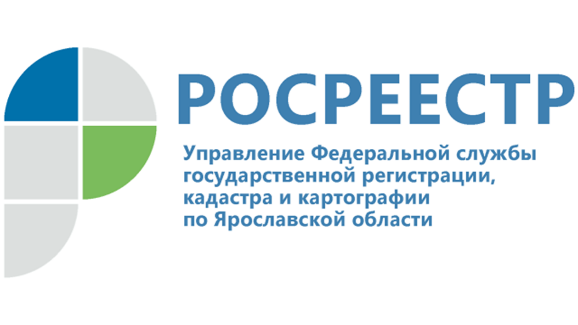 ВСЕРОССИЙСКАЯ НЕДЕЛЯ ПРАВОВОЙ ПОМОЩИ ДЕТЯМПройдет в Управлении Росреестра по Ярославской области. С 30 мая по 3 июня 2022 г. граждане смогут получить консультации государственных регистраторов о правах несовершеннолетних лиц в сфере недвижимости в форме очных консультаций и посредством горячей линии. Телефон горячей линии: 8 (4852) 30-20-27 (11.00 до 13.00).Предварительная запись на консультацию: 8 (4852) 73-98-54 (09.00 до 17.00).Консультирование при личном обращении по адресу: г. Ярославль, пр-т Толбухина, д. 64а ,1 этаж (11.00-13.00).   Получить консультацию возможно по вопросам приобретения, дарения, наследования, залога, оформления в собственность и иных действий с недвижимостью и земельными участками в интересах несовершеннолетних граждан. #РосреестрДетямКонтакты для СМИ:Анисимова Марина,Пресс-служба Управления Росреестра по Ярославской области+7 (4852) 30 18 19, 73 98 54, pr.yarufrs@r76.rosreestr.ruhttps://rosreestr.gov.ru/150999, г. Ярославль, пр-т Толбухина, д. 64а